Зарегистрировано в Минюсте РФ 19 мая 2009 г. N 13952МИНИСТЕРСТВО ПРОМЫШЛЕННОСТИ И ТОРГОВЛИ РОССИЙСКОЙ ФЕДЕРАЦИИПРИКАЗот 15 апреля 2009 г. N 274ОБ УТВЕРЖДЕНИИ ПЕРЕЧНЯВИДОВ ПРОИЗВОДСТВ И ГРУПП ИЗДЕЛИЙ НАРОДНЫХХУДОЖЕСТВЕННЫХ ПРОМЫСЛОВ, В СООТВЕТСТВИИ С КОТОРЫМОСУЩЕСТВЛЯЕТСЯ ОТНЕСЕНИЕ ИЗДЕЛИЙ К ИЗДЕЛИЯМНАРОДНЫХ ХУДОЖЕСТВЕННЫХ ПРОМЫСЛОВСписок изменяющих документов(в ред. Приказа Минпромторга РФ от 28.10.2009 N 974)В соответствии с Федеральным законом от 6 января 1999 г. N 7-ФЗ "О народных художественных промыслах" (Собрание законодательства Российской Федерации, 1999, N 2, ст. 234) и Постановлением Правительства Российской Федерации от 5 июня 2008 г. N 438 "О Министерстве промышленности и торговли Российской Федерации" (Собрание законодательства Российской Федерации, 2008, N 24, ст. 2868) приказываю:1. Утвердить прилагаемый Перечень видов производств и групп изделий народных художественных промыслов, в соответствии с которым осуществляется отнесение изделий к изделиям народных художественных промыслов.2. Признать утратившим силу Приказ Минпромнауки России от 8 августа 2002 г. N 226 "Об утверждении Перечня видов производств и групп изделий народных художественных промыслов, в соответствии с которым осуществляется отнесение изделий к изделиям народных художественных промыслов", зарегистрированный Минюстом России 19 августа 2002 г., регистрационный N 3704.3. Контроль за исполнением настоящего Приказа возложить на заместителя Министра А.В. Дементьева.МинистрВ.Б.ХРИСТЕНКОУтвержденПриказом Минпромторга Россииот 15 апреля 2009 г. N 274ПЕРЕЧЕНЬВИДОВ ПРОИЗВОДСТВ И ГРУПП ИЗДЕЛИЙ НАРОДНЫХХУДОЖЕСТВЕННЫХ ПРОМЫСЛОВ, В СООТВЕТСТВИИ С КОТОРЫМОСУЩЕСТВЛЯЕТСЯ ОТНЕСЕНИЕ ИЗДЕЛИЙ К ИЗДЕЛИЯМНАРОДНЫХ ХУДОЖЕСТВЕННЫХ ПРОМЫСЛОВСписок изменяющих документов(в ред. Приказа Минпромторга РФ от 28.10.2009 N 974)┌────┬──────────────────┬─────────────────────────────────────────────────┐│N N │ Виды производств │             Группы изделий народных             ││п/п │                  │            художественных промыслов             │├────┼──────────────────┼─────────────────────────────────────────────────┤│ 1  │        2         │                        3                        │└────┴──────────────────┴─────────────────────────────────────────────────┘  1     Художественная       Столярные,   токарные,   бондарные,   резные,       обработка дерева  долбленые, гнутосшивные  и  гнутоклееные  изделия           и других      из различных пород дерева  с  резьбой,  росписью,         растительных    инкрустацией,  насечкой  металлом,   канфарением,          материалов     окраской,  морением,  обжиганием   и   копчением,                         выжиганием,     с     отделкой      лакированием,                         полированием, вощением, а  также  в  сочетании  с                         различными материалами.                             Изделия  из   ценной   текстурной   древесины                         (капокорень,  сувель,  самшит,  орех,  бук,  дуб,                         груша,  ильм,  можжевельник,  кизил,   боярышник,                         карельская    береза):    столярные,    токарные,                         бондарные, резные, изделия из шпона,  а  также  в                         сочетании с различными материалами.                             Изделия из бересты, лозы ивы,  корня  хвойных                         деревьев,  рогоза  (чакана),   соломки   злаковых                         растений, листьев кукурузы, лыка и  других  видов                         растительного  сырья,  изготовленные  в   технике                         плетения,      сшивания,      оклеивания,       в                         комбинированной технике в сочетании со  столярной                         работой, декорированные  окраской,  тонированием,                         резьбой,    росписью,    просечкой,    тиснением,                         гравировкой,    процарапыванием    с     отделкой                         отбеливанием, лакированием в сочетании с  другими                         материалами.  2      Производство        Гончарные,      майоликовые,      фарфоровые,        художественной   фаянсовые,  тонкокаменные,  шамотные  изделия   с           керамики      ручной  росписью,  лепниной,  гравировкой,  иными                         способами   ручного   декорирования,   а    также                         изделия, выполненные способом лепки.  3     Художественная       Декоративные  изделия  из  цветных  и  черных      обработка металлов металлов, выполненные способами чеканки,  гнутья,                         ковки, просечки, литья  по  восковым  моделям,  а                         также   посредством   штамповки   и    литья    с                         последующей   ручной   декоративной    обработкой                         (гравировкой,  эмалями,   чернью,   инкрустацией,                         оксидировкой, травлением).                             Изделия из металла  с  декоративной  росписью                         масляными красками и в сочетании  с  перламутром,                         а также другими материалами.  4      Производство        Изделия  из  серебра,  цветных   металлов   и      ювелирных изделий  сплавов   (в   том   числе    в    сочетании    с           народных      полудрагоценными    и    поделочными     камнями,        художественных   жемчугом,   янтарем,   перламутром,   кораллами),          промыслов      выполненные  в  технике   ювелирной   монтировки,                         филиграни, зерни, финифти,  а  также  посредством                         литья  с   последующей   чеканкой,   гравировкой,                         насечкой,  чернью,  травлением,  оксидировкой,  с                         применением эмалей, цветных паст,  инкрустаций  и                         других  способов  ручной  декоративной  обработки                         металлов.  5      Миниатюрная         Изделия  из   папье-маше,   металла,   кости,       лаковая живопись  перламутра  и  дерева  ценных  пород,   древесно-                         опилочных  материалов   с   миниатюрной   лаковой                         живописью и  декоративной  росписью  масляными  и                         темперными красками и  в  сочетании  с  металлом,                         перламутром,  твореным  и  сусальным  золотом   и                         серебром,  поталями,  различными  материалами,  с                         отделкой лакированием, полированием.  6     Художественная       Изделия   из   твердых   и    мягких    пород       обработка камня   поделочного  камня,   янтаря   и   перламутра   с                         резьбой,   инкрустацией,    мозаикой,    токарной                         обработкой  и  ювелирной  монтировкой  камня,   а                         также в сочетании с металлом.  7     Художественная       Изделия из бивня мамонта, клыка моржа,  кости          обработка      и рога домашних и диких животных, зуба  кашалота,         кости и рога    китового уса, кости морских животных с  объемной,                         рельефной    и    ажурной    резьбой,    токарной                         обработкой, в оклейной  технике,  с  гравировкой,                         подкраской, полировкой, инкрустацией, а  также  в                         сочетании   с   металлом,   деревом   и   другими                         материалами.  8      Производство        Изделия из тканей и других материалов  (кожи,        строчевышитых    замши, трикотажа, войлока)  с  различными  видами       изделий народных  ручной  и  машинной  вышивки  и  их   сочетанием,        художественных   которые   позволяют   творчески    выполнять    и          промыслов      варьировать  вышивку,  в   том   числе   строчка,                         золотное  шитье,  вышивка   бисером   и   другими                         материалами, а также аппликации.  9     Художественное       Кружево и кружевные изделия ручного  плетения        ручное кружево   на коклюшках,  игольное  кружево  и  в  сочетании                         ручного кружева с машинным.  10    Художественное       Декоративные узорные ткани и тканые  изделия,       ручное ткачество  включая  гобеленовые,   выполненные   на   ручных                         ткацких    станках    и    приспособлениях,    на                         механических станках с ручной проработкой узора.  11    Художественное       Изделия, выполненные  ручной  узорной  вязкой        ручное вязание   на  спицах  или  машинным   способом   с   ручной                         доработкой узоров, ажурным вязанием крючком.  12    Художественное       Ковры  и  ковровые  изделия,  выполняемые  на            ручное       ручных  вертикальных  и  горизонтальных  станках,        ковроткачество   ворсовые, высоковорсовые (махровые),  безворсовые         и ковроделие    гобеленовой  и  счетной  техники  исполнения,   с                         ремизным  узорообразованием,  в   комбинированной                         технике исполнения,  рюйю,  сумахи,  войлочные  с                         валянными,       инкрустированными       узорами,                         аппликацией, узорной стежкой, а также гобелены  и                         другие изделия, изготовленные из конского  волоса                         ручным плетением.  13    Художественная       Изделия  из  тканей,  оформленных  в  технике       ручная роспись,   ручной свободной росписи,  горячего  и  холодного        набойка тканей   батика, ручной набойки, печати по шаблону  ручным                         способом, а также механизированным в сочетании  с                         ручной   росписью,   выполненные   в    традициях                         народного искусства определенной местности.  14    Художественная       Изделия  из  кожи  и  меха  с  использованием        обработка кожи   национальных видов вышивки и аппликаций,  меховой            и меха       мозаики, декоративных  швов  и  оплеток,  опушек,                         продержки ремешков,  вышивки  оленьим  и  конским                         волосом, бисером,  а  также  изделия  из  кожи  с                         росписью,   тиснением,   подкраской,    вышивкой,                         мозаикой,    с    использованием    металлической                         фурнитуры, исполненные, как ручным способом,  так                         и ручным в сочетании с механизированным.  15     Прочие виды         Изделия из стекла, выполненные:         производств         методом  формования   изделий   совокупностью       изделий народных  ряда   приемов    обработки    горячего    стекла        художественных   непосредственно   возле   стекловаренной    печи:          промыслов      выдувания  (в  формы  или   без   форм),   лепки,                         сплавления  различных  деталей,  горячей  отделки                         края, рифления, кракле, накладных  цветных  слоев                         (нацветов), узоров  из  цветных  пятен,  нитей  и                         лент;                             из стеклянных  трубок  и  стержней  способами                         свободного   и   формового   выдувания,   ручного                         формования и лепки (в том  числе,  с  последующим                         ручным декорированием).                             Изделия из бисера,  выполненные  в  традициях                         народного искусства определенной местности.                             Куклы   в   национальных   костюмах   народов                         России,   изготовленные   ручным    способом    с                         применением    традиционных    видов     вышивки,                         ткачества, аппликаций.                             Изделия лоскутного шитья,  выполненные  путем                         ручной   подборки   составляющих   элементов    в                         традициях   народного   искусства    определенной                         местности.                             Изделия   платочные,   изготовленные    путем                         переноса на ткань авторского рисунка  посредством                         печати  по  шаблону  в  сочетании   с   ручным  и                         механизированным   способами   декорирования,   в                         соответствии с самобытными  традициями  народного                         художественного промысла определенной местности.(абзац введен Приказом Минпромторга РФ от 28.10.2009 N 974)                             Музыкальные   инструменты,  изготовленные   в                          традициях   местной   локальной   художественной                          культуры  с  применением ручного труда и методов                          творческого варьирования (инкрустация  металлом,                          деревом,  перламутром,  резьба   и  роспись   по                          дереву).(абзац введен Приказом Минпромторга РФ от 28.10.2009 N 974)───────────────────────────────────────────────────────────────────────────\ql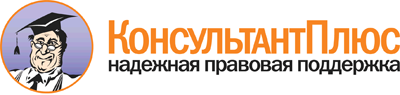 Приказ Минпромторга РФ от 15.04.2009 N 274
(ред. от 28.10.2009)
"Об утверждении Перечня видов производств и групп изделий народных художественных промыслов, в соответствии с которым осуществляется отнесение изделий к изделиям народных художественных промыслов"
(Зарегистрировано в Минюсте РФ 19.05.2009 N 13952)Документ предоставлен КонсультантПлюс

www.consultant.ru

Дата сохранения: 05.08.2014